Publicado en Murcia el 17/09/2020 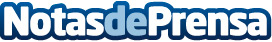 Avanza crea espacios de aire limpio con la instalación de purificadores en todas sus tiendas y oficinasRefuerzan su "Plan de Prevención frente al coronavirus" con la adquisición de 60 máquinasDatos de contacto:Ana MartínDtra Comunicación y Marketing Avanza Solutions968710024Nota de prensa publicada en: https://www.notasdeprensa.es/avanza-crea-espacios-de-aire-limpio-con-la Categorias: Nacional Telecomunicaciones Sociedad Murcia Recursos humanos Oficinas http://www.notasdeprensa.es